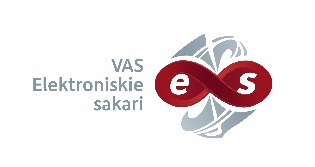 VAS “Elektroniskie sakari”Iepirkumu procedūra būvdarbu veikšanai no 20 000 – 169 999 euro„Kondicionieru sistēmas ierīkošana”Iepirkuma identifikācijas Nr. VASES 2019/12Informācija par iepirkumu procedūru pieejama Elektronisko iepirkumu sistēmā:https://www.eis.gov.lv/EKEIS/Supplier/Procurement/23372